Publicado en 46100 el 31/08/2013 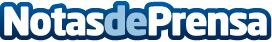 iCommers Every SL, lanza su nueva web www.sobrantesdeStocks.com con descuentos de hasta el 70%www.sobrantesdeStocks.com es una web de ofertas Flash especializada en el sector industrial y del mueble, en nuestra web podrá encontrar nuestras mejores ofertas, por tiempo limitado con descuentos de hasta el 70%, seleccionadas de nuestro catalogo de más de 100.000 productos.Datos de contacto:publicaciones--Nota de prensa publicada en: https://www.notasdeprensa.es/icommers-every-sl-lanza-su-nueva-web-wwwsobrantesdestockscom-con-descuentos-de-hasta-el-70 Categorias: E-Commerce http://www.notasdeprensa.es